AUTORIZZAZIONE AL TRATTAMENTO DEI DATI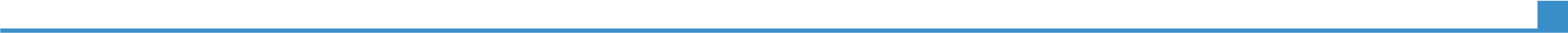  Il/La  sottoscritto/a autorizza, i soggetti che a vario titolo gestiscono le attività del Servizio Civile Nazionale Ordinario, al trattamento dei dati personali riportati nel presente curriculum vita, secondo quanto previsto dal D.L. 30/6/2003 nr. 196.DICHIARAZIONE SOSTITUTIVA DI NOTORIETA’(Art. 47 D.P.R. 28 dic. 2000, n. 445)Il/La  sottoscritto/a   consapevole delle sanzioni penali, nel caso di dichiarazioni non veritiere, di formazione o uso di atti falsi, richiamate dall’art. 76 del D.P.R. 445 del 28 dicembre 2000, dichiara che tutto quanto dichiarato nel presente curriculum vita corrisponde al vero. DATA E FIRMA DI COMPILAZIONE data __________            firma   ___________________________________________________